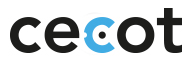 25ª Edició dels Reconeixements Cecot al Progrés Empresarial BASES DE PARTICIPACIÓLa convocatòria per optar als Reconeixements Cecot al Progrés Empresarial 2019 és oberta per a totes les empreses i professionals amb seu social a Catalunya i de tots els sectors econòmics que hi vulguin participar d’ara fins el proper 2 d’agost. Amb aquests guardons la Cecot reconeix públicament a empreses i professionals que durant el darrer any han destacat pel seu esforç i bons resultats a l’entorn de l’activitat empresarial i/o del món econòmic.Els guardons es lliuraran en el transcurs de la celebració de la 25a Nit de l’Empresari que tindrà lloc el 22 d’octubre a les 20h al TNC, Barcelona.Qui hi pot optar?Podran optar als Reconeixements Cecot al Progrés Empresarial 2019 totes les empreses, professionals, associacions empresarials i persones emprenedores amb seu social a Catalunya que durant el 2018 s’hagin destacat en alguns dels camps ressenyats a les bases següents. Els guardonats amb un Reconeixement l’any anterior han de deixar passar mínim una edició per tornar a optar a un Reconeixement Cecot en una categoria diferent i un mínim de tres edicions per tornar a optar a la mateixa categoria.A quantes categories?Els candidats poden optar a qualsevol de les categories obertes d’aquests Reconeixements 2019 i poden presentar la seva candidatura a un màxim de dues categories diferents. Fins quan es poden presentar candidatures?Les candidatures es poden presentar, per iniciativa pròpia o mitjançant un o una proposant, a la seu social de la Cecot (c. Sant Pau, 6 – 08221 Terrassa) o bé per correu electrònic a info@nitdelempresari.com, fins el dia 2 d’agost de 2019 d’acord amb el format dels fulls de candidatures que poden descarregar-se a través d’aquest web, i amb totes les dades complimentades per facilitar l’avaluació del jurat qualificador.Confidencialitat dels documentsLa documentació presentada pels participants quedarà dipositada confidencialment al Departament de Comunicació de la Cecot per a la seva divulgació en exclusiva entre els membres que conformen el Jurat dels Reconeixements Cecot al Progrés Empresarial. L’objecte d’aquesta informació és la d’optar a un Reconeixement i permetre l’avaluació i la presa de decisió dels membres del Jurat. Està, doncs, prohibida la seva reproducció, total o parcial, o l’ús per altres finalitats diferents a la descrita inicialment. El material adjunt aportat pels participants es podrà recollir a partir del 14 d’octubre pel mateix Departament de Comunicació  de la Cecot en horari d’atenció de 8 a 15h. Un cop passat 3 mesos, tots els materials que no s’hagin recollit seran destruïts i reciclats confidencialment (seguint la normativa ISO27001).AvantatgesTotes les empreses que presentin candidatura podran gaudir d’avantatges en l’ús o consum de determinats serveis empresarials que ofereix la Cecot com ara formació, estratègia i posicionament on-line o la recerca de personal, entre altres. (Consulteu aquí els serveis i les condicions). Les empreses guardonades gaudiran d’un anunci publicitari sense cost a la plataforma www.descomptescecot.com durant tres mesos.CATEGORIESEMPRESA MÉS INTERNACIONALEs valoraran les empreses atenent el seu creixement, la seva presència a l’exterior, el volum d’exportació i l’establiment d’acords de cooperació internacional. Patrocina: Port de Barcelona Gran EmpresaPimeCOMERÇ / SERVEI MÉS DINÀMICEs valoraran les empreses l’activitat de les quals es desenvolupi dins del sector del comerç i/o del sector serveis que disposin com a mínim d’un establiment a peu de carrer.Patrocina:  HelvetiaRECONEIXEMENT A LA INNOVACIÓEs valoraran els projectes més innovadors en productes i/o processos desenvolupats per empreses.Promou: Club Cecot d’Innovació i TecnologiaGran EmpresaPimeMILLOR JOVE INICIATIVA EMPRESARIALEs valorarà la tasca d’aquells empresaris/es i emprenedors/es que amb el seu esforç i dedicació aconsegueixen engegar nous projectes empresarials. Es valoraran els projectes empresarials i les empreses que en la seva primera etapa de desenvolupament tinguin un pla ambiciós de creixement, així com les principals fites aconseguides per l’empresa des del moment de la seva constitució. Es tindrà en compte que la persona impulsora del projecte fos menor de 42 anys en el moment de la posada en marxa de la iniciativa.Promou: Cercle Cecot de Joves EmpresarisCol·labora: Business Angels Network Catalunya5è RECONEIXEMENT CAIXABANK A LA PIME RESPONSABLEPoden optar totes les empreses amb menys de 250 treballadors i menys de 50 milions de facturació anual, amb seu social principal a Catalunya i de la que en el seu capital, no ni participi de forma majoritària una gran empresa.4t PREMI PREVINT A LA MILLORA DE L’ÀMBIT DE LA PREVENCIÓ DELS RISCOS LABORALS I DE LA SALUT DELS TREBALLADORS Fora de concurs (a proposta del Comitè Executiu de la Cecot):GREMI O ASSOCIACIÓ EMPRESARIALPERSONALITAT EMPRESA CENTENÀRIA